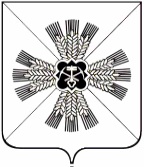 РОССИЙСКАЯ ФЕДЕРАЦИЯ КЕМЕРОВСКАЯ ОБЛАСТЬПРОМЫШЛЕННОВСКИЙ МУНИЦИПАЛЬНЫЙ РАЙОНТИТОВСКОЕ СЕЛЬСКОЕ ПОСЕЛЕНИЕСОВЕТ НАРОДНЫХ ДЕПУТАТОВ ТИТОВСКОГО СЕЛЬСКОГО ПОСЕЛЕНИЯ 3-ий созыв ,  21 –е заседание.Р Е Ш Е Н И Еот 23.05.2017 №55с.ТитовоО проекте решения «О внесении изменений и дополнений в Устав муниципального образования «Титовское сельское поселение»Рассмотрев внесенный администрацией Титовского сельского поселения проект решения «О внесении изменений и дополнений в Устав муниципального образования «Титовское сельское поселение» и руководствуясь статьей 44 Федерального закона от 06.10.2003 г №131- ФЗ «Об общих принципах организации местного самоуправления в Российской Федерации», Совет народных депутатов Титовского сельского поселенияРЕШИЛ:Принять проект решения «О внесении изменений и дополнений в Устав муниципального образования «Титовское сельское поселение» (приложение 1)Утвердить Порядок учета предложений по проекту решения Совета народных депутатов Титовского сельского поселения «О внесении изменений и дополнений в Устав муниципального образования «Титовское сельское поселение» и участия граждан в его обсуждении (приложение 2)3. Обнародовать проект решения «О внесении изменений и дополнений в Устав Титовского сельского поселения» и Порядок учета предложений по проекту решения Совета народных депутатов Титовского сельского поселения «О внесении изменений и дополнений в Устав Титовского сельского поселения» и участия граждан в его обсуждении на информационном стенде администрации и разместить на официальном сайте Промышленновского муниципального района в информационно-телекоммуникационной сети «Интернет» на странице Титовского сельского поселения.4. Назначить публичные слушания по проекту решения «О внесении изменений и дополнений в Устав Титовского сельского поселения» на 22 июня 2017 года в 14  часов по адресу: Кемеровская область, Промышленновский район, с.Титово, ул.Советская, 57.5. Настоящее решение подлежит обнародованию на информационном стенде администрации и вступает в силу со дня подписания. 6. Контроль за исполнением данного решения возложить на мандатную комиссию (О.Н.Стукалова).Председатель Совета народных депутатов	Титовского сельского поселения	В.Д.ЧеркашинГлава	Титовского сельского поселения	В.Д.ЧеркашинПриложение 1к решению Совета народных депутатовТитовского сельского поселенияот 23.05.2017 №55Проект решения«О внесении изменений и дополнений в Устав муниципального образования «Титовское сельское поселение»В целях приведения Устава муниципального образования «Титовское сельское поселение» в соответствии с нормами действующего законодательства, на основании статьи 21 Устава муниципального образования «Титовское сельское поселение» Совет народных депутатов Титовского сельского поселенияРЕШИЛ:1. Внести изменения в Устав муниципального образования «Титовское сельское поселение»:1.1.  статью 5 Устава изложить в следующей редакции:«Статья 5. Права органов местного самоуправления поселения на решение вопросов, не отнесенных к вопросам местного значения поселений1. Органы местного самоуправления поселения имеют право на:1) создание музеев поселения;2) совершение нотариальных действий, предусмотренных законодательством при отсутствии в поселении нотариуса;3) участие в осуществлении деятельности по опеке и попечительству;4) создание условий для осуществления деятельности, связанной с реализацией прав местных национально-культурных автономий на территории поселения;5) оказание содействия национально-культурному развитию народов Российской Федерации и реализации мероприятий в сфере межнациональных отношений на территории поселения;6) участие в организации и осуществлении мероприятий по мобилизационной подготовке муниципальных предприятий и учреждений, находящихся на территории поселения;7) создание муниципальной пожарной охраны;	8) создание условий для развития туризма;9) оказание поддержки общественным наблюдательным комиссиям, осуществляющим общественный контроль за обеспечением прав человека и содействие лицам, находящимся в местах принудительного содержания.10) оказание поддержки общественным объединениям инвалидов, а также созданным общероссийскими общественными объединениями инвалидов организациям в соответствии с Федеральным законом от 24 ноября 1995 года №181-ФЗ «О социальной защите инвалидов в Российской Федерации»;11) предоставление гражданам жилых помещений муниципального жилищного фонда по договорам найма жилых помещений жилищного фонда социального использования в соответствии с жилищным законодательством;12) создание условий для организации проведения независимой оценки качества оказания услуг организациями в порядке и на условиях, которые установлены федеральными законами;13) осуществление мероприятий по отлову и содержанию безнадзорных животных, обитающих на территории поселения;14) осуществление мероприятий в сфере профилактики правонарушений, предусмотренных Федеральным законом «Об основах системы профилактики правонарушений в Российской Федерации».2. Органы местного самоуправления поселения вправе решать вопросы, указанные в части 1 настоящей статьи, участвовать в осуществлении иных государственных полномочий, если это участие предусмотрено федеральными законами, а также решать иные вопросы, не отнесенные к компетенции органов местного самоуправления других муниципальных образований, органов государственной власти и не исключенные из их компетенции федеральными законами и законами Кемеровской области, за счет доходов местных бюджетов, за исключением межбюджетных трансфертов, предоставленных из бюджетов бюджетной системы Российской Федерации, и поступлений налоговых доходов по дополнительным нормативам отчислений.»;1.2. часть 5 статьи 8 Устава изложить в следующей редакции:«5. Днем голосования на выборах в Совет народных депутатов сельского поселения является второе воскресенье сентября года, в котором истекают сроки полномочий Совета народных депутатов сельского поселения или депутатов, а если сроки полномочий истекают в год проведения выборов депутатов Государственной Думы Федерального Собрания Российской Федерации очередного созыва, - день голосования на указанных выборах, за исключением случаев, предусмотренных пунктами 4 - 6 статьи 10 Федерального закона «Об основных гарантиях избирательных прав и права на участие в референдуме граждан Российской Федерации».»;1.3. статью 9 Устава изложить в следующей редакции:«Статья 9. Голосование по отзыву депутата Совета народных депутатов Титовского сельского поселения, главы Титовского сельского поселения, по вопросам изменения границ поселения, преобразования поселения1. Основаниями для отзыва депутата Совета народных депутатов Титовского сельского поселения,  главы Титовского сельского поселения являются:1) нарушение Конституции Российской Федерации, федеральных законов, Устава Кемеровской области, законов Кемеровской области, настоящего Устава и иных нормативных правовых актов органов местного самоуправления Титовского сельского поселения;2) неисполнение полномочий по занимаемой должности.Основаниями для отзыва депутата, главы поселения могут служить только конкретные противоправные решения или действия (бездействие) в случае их подтверждения в судебном порядке.Процедура отзыва депутата Совета народных депутатов Титовского сельского поселения,  главы Титовского сельского поселения  должна обеспечивать ему возможность дать избирателям объяснения по поводу обстоятельств, выдвигаемых в качестве оснований для отзыва.2. Депутат, не выполняющий или ненадлежащим образом выполняющий свои обязанности, нарушающий Конституцию и законы Российской Федерации, Устав и законы Кемеровской области, настоящий Устав, может быть отозван избирателями соответствующего избирательного округа.3. Голосование по отзыву депутата Совета народных депутатов Титовского сельского поселения, главы Титовского сельского поселения проводится по инициативе населения в порядке, установленном Федеральным законом «Об основных гарантиях избирательных прав и права на участие в референдуме граждан Российской Федерации», Законом Кемеровской области «О местном референдуме» и статьей 7 настоящего устава.Голосование по вопросам изменения границ поселения, преобразования поселения назначается  Советом народных депутатов Титовского сельского поселения и проводится в порядке, установленном Федеральным законом «Об основных гарантиях избирательных прав и права на участие в референдуме граждан Российской Федерации», Законом Кемеровской области «О местном референдуме», с учетом особенностей, установленных Федеральным законом «Об общих принципах организации местного самоуправления в Российской Федерации».Голосование по вопросам изменения границ поселения, преобразования поселения проводится на всей территории Титовского сельского поселения или на части его территории в соответствии с частями 2 и 3 статьи 12 и частью 5 статьи 13 Федерального закона «Об общих принципах организации местного самоуправления в Российской Федерации».4. Итоги голосования по отзыву депутата Совета народных депутатов Титовского сельского поселения, главы Титовского сельского поселения по вопросам изменения границ поселения, преобразования поселения  подлежат официальному опубликованию.»; 1.4. Устав дополнить статьей 11.1 следующего содержания:«Статья 11.1. Сельские старосты1. Сельский староста (далее - староста) представляет интересы населения соответствующего сельского населенного пункта, взаимодействуя с органами местного самоуправления Титовского сельского поселения, на территории которого он расположен.Старосты осуществляют свою деятельность в следующих населенных пунктах:  деревня Усть-Каменка, деревня Усть-Тарсьма, поселок Тарсьма.2. Староста назначается главой Титовского сельского поселения с учетом мнения населения сельского населенного пункта. На срок полномочий старосте главой сельского поселения выдается удостоверение.3. Старостой может быть назначен гражданин Российской Федерации, достигший возраста 18 лет, обладающий избирательным правом и постоянно проживающий на территории сельского населенного пункта, на территории которого назначается староста. Срок полномочий старосты составляет 5 лет.4. Порядок назначения старосты и прекращения его полномочий, а также порядок взаимодействия старосты с органами местного самоуправления Титовского сельского поселения устанавливается муниципальным нормативным правовым актом Совета народных депутатов Титовского сельского с учетом положений Закона Кемеровской области от 29.04.2016 №22-ОЗ «О сельских старостах в Кемеровской области».»;1.5. пункт 1 части 3 статьи 12 Устава изложить в следующей редакции:«1) проект устава Титовского сельского поселения, а также проект муниципального нормативного правового акта о внесении изменений и дополнений в данный устав, кроме случаев, когда в устав Титовского сельского поселения вносятся изменения в форме точного воспроизведения положений Конституции Российской Федерации, федеральных законов, Устава Кемеровской области или Законов Кемеровской области в целях приведения данного устава в соответствие с этими нормативными правовыми актами;»;1.6.  пункт 3 части 1 статьи 23 изложить в следующей редакции:  «3) в случае преобразования муниципального образования, осуществляемого в соответствии с частями 3 и 5 статьи 13 Федерального закона «Об общих принципах организации местного самоуправления в Российской Федерации», а также в случае упразднения муниципального образования;»;1.7. статью 24 Устава изложить в следующей редакции:«Статья 24. Депутат Совета народных депутатов Титовского сельского поселения1. Депутатом Совета народных депутатов Титовского сельского поселения может быть избран гражданин, достигший на день голосования 18 лет, обладающий пассивным избирательным правом.Депутат Совета народных депутатов Титовского сельского поселения избирается гражданами, проживающими на территории поселения и обладающим избирательным правом, на основании всеобщего равного и прямого избирательного права при тайном голосовании. 2. Депутаты представительного органа избираются на срок полномочий представительного органа.3. Депутаты представительного органа осуществляют свою деятельность на непостоянной основе. На постоянной основе может работать один депутат.  Гарантии осуществления полномочий депутата устанавливаются статьей 26 настоящего устава в соответствии с федеральными законами и законами Кемеровской области.3.1. Осуществляющие свои полномочия на постоянной основе депутат не вправе:1) заниматься предпринимательской деятельностью лично или через доверенных лиц, участвовать в управлении коммерческой организацией или в управлении некоммерческой организацией (за исключением участия в управлении совета муниципальных образований субъекта Российской Федерации, иных объединений муниципальных образований, политической партией, участия в съезде (конференции) или общем собрании иной общественной организации, жилищного, жилищно-строительного, гаражного кооперативов, садоводческого, огороднического, дачного потребительских кооперативов, товарищества собственников недвижимости), кроме случаев, предусмотренных федеральными законами, и случаев, если участие в управлении организацией осуществляется в соответствии с законодательством Российской Федерации от имени органа местного самоуправления;2) заниматься иной оплачиваемой деятельностью, за исключением преподавательской, научной и иной творческой деятельности. При этом преподавательская, научная и иная творческая деятельность не может финансироваться исключительно за счет средств иностранных государств, международных и иностранных организаций, иностранных граждан и лиц без гражданства, если иное не предусмотрено международным договором Российской Федерации или законодательством Российской Федерации;3) входить в состав органов управления, попечительских или наблюдательных советов, иных органов иностранных некоммерческих неправительственных организаций и действующих на территории Российской Федерации их структурных подразделений, если иное не предусмотрено международным договором Российской Федерации или законодательством Российской Федерации.4. Депутат должен соблюдать ограничения, запреты, исполнять обязанности, которые установлены Федеральным законом от 25 декабря 2008 года №273-ФЗ «О противодействии коррупции» и другими федеральными законами. Полномочия депутата прекращаются досрочно в случае несоблюдения ограничений, запретов, неисполнения обязанностей, установленных Федеральным законом от 25 декабря 2008 года N 273-ФЗ «О противодействии коррупции», Федеральным законом от 3 декабря 2012 года №230-ФЗ «О контроле за соответствием расходов лиц, замещающих государственные должности, и иных лиц их доходам», Федеральным законом от 7 мая 2013 года №79-ФЗ «О запрете отдельным категориям лиц открывать и иметь счета (вклады), хранить наличные денежные средства и ценности в иностранных банках, расположенных за пределами территории Российской Федерации, владеть и (или) пользоваться иностранными финансовыми инструментами».»;1.8. статью 25 Устава изложить в следующей редакции:«Статья 25. Досрочное прекращение полномочий депутата Совета народных депутатов Титовского сельского поселения 1. Полномочия депутата Совета народных депутатов Титовского сельского поселения прекращаются досрочно в случае:1) смерти - со дня, следующего за днем смерти депутата;2) отставки по собственному желанию – со дня принятия Советом народных депутатов решения об отставке депутата. Отставка депутата по собственному желанию принимается решением Совета народных депутатов Титовского сельского поселения на основании письменного заявления депутата. Заявление об отставке должно быть рассмотрено Советом народных депутатов Титовского сельского поселения в срок не позднее 10 календарных дней со дня подачи;3) признания судом недееспособным или ограниченно дееспособным - со дня вступления в силу решения суда о признании депутата недееспособным или ограниченно дееспособным;4) признания судом безвестно отсутствующим или объявления умершим - со дня вступления в силу решения суда о признании депутата безвестно отсутствующим или объявления умершим;5) вступления в отношении его в законную силу обвинительного приговора суда - со дня вступления в отношении депутата в законную силу обвинительного приговора суда;6) выезда за пределы Российской Федерации на постоянное место жительства - со дня выезда депутата за пределы Российской Федерации на постоянное место жительства;7) прекращения гражданства Российской Федерации, прекращения гражданства иностранного государства - участника международного договора Российской Федерации, в соответствии с которым иностранный гражданин имеет право быть избранным в органы местного самоуправления, приобретения им гражданства иностранного государства либо получения им вида на жительство или иного документа, подтверждающего право на постоянное проживание гражданина Российской Федерации на территории иностранного государства, не являющегося участником международного договора Российской Федерации, в соответствии с которым гражданин Российской Федерации, имеющий гражданство иностранного государства, имеет право быть избранным в органы местного самоуправления  - со дня приобретения депутатом гражданства иностранного государства либо со дня получения депутатом вида на жительство или иного документа, подтверждающего право на постоянное проживание гражданина Российской Федерации на территории иностранного государства, не являющегося участником международного договора Российской Федерации, в соответствии с которым гражданин Российской Федерации, имеющий гражданство иностранного государства, имеет право быть избранным в органы местного самоуправления;8) отзыва избирателями - со дня официального опубликования результатов голосования по отзыву депутата;9) досрочного прекращения полномочий представительного органа – со дня прекращения полномочий Совета народных депутатов Титовского сельского поселения;10) призыва на военную службу или направления, на заменяющую ее альтернативную гражданскую службу - со дня призыва на военную службу или направления, на заменяющую ее альтернативную гражданскую службу;11) в иных случаях, установленных федеральными законами.2. Полномочия депутата прекращаются досрочно,  в случае несоблюдения ограничений, запретов, неисполнения обязанностей, установленных Федеральным законом от 06 октября 2003 № 131-ФЗ «Об общих принципах организации местного самоуправления в Российской Федерации», Федеральным законом от 25 декабря 2008 года № 273-ФЗ «О противодействии коррупции», Федеральным законом от 3 декабря 2012 года № 230-ФЗ «О контроле за соответствием расходов лиц, замещающих государственные должности, и иных лиц их доходам», Федеральным законом от 7 мая 2013 года № 79-ФЗ «О запрете отдельным категориям лиц открывать и иметь счета (вклады), хранить наличные денежные средства и ценности в иностранных банках, расположенных за пределами территории Российской Федерации, владеть и (или) пользоваться иностранными финансовыми инструментами».3. Решение Совета народных депутатов  сельского поселения о досрочном прекращении полномочий депутата Совета народных депутатов Титовского сельского поселения принимается не позднее чем через 30 дней со дня появления основания для досрочного прекращения полномочий, а если это основание появилось в период между сессиями Совета народных депутатов  сельского поселения, - не позднее чем через три месяца со дня появления такого основания. Решение о прекращении полномочий депутата Совета народных депутатов Титовского сельского поселения по основаниям, предусмотренными в части 1 настоящей статьи, оформляется решением Совета народных депутатов Титовского сельского поселения, в котором определяется день прекращения полномочий депутата Совета народных депутатов Титовского сельского поселения.В случае обращения Губернатора Кемеровской области с заявлением о досрочном прекращении полномочий депутата Совета народных депутатов сельского поселения днем появления основания для досрочного прекращения полномочий является день поступления в Совет народных депутатов Титовского сельского поселения данного заявления.»;1.9.абзац 1 части 1 статьи 26 Устава изложить в следующей редакции:«1. Работодатель обязан освободить депутата от работы на время исполнения им депутатских полномочий, с сохранением за ним заработной платы по месту работы.»;1.10. статью 27 Устава изложить в следующей редакции:«Статья 27. Глава Титовского сельского поселения1. Глава Титовского сельского поселения является высшим должностным лицом поселения. 2. Глава Титовского сельского поселения наделяется настоящим Уставом собственными полномочиями по решению вопросов местного значения.3. Кандидатом на должность главы сельского поселения может быть зарегистрирован гражданин, который на день проведения конкурса не имеет в соответствии с Федеральным законом от 12 июня 2002 года № 67-ФЗ «Об основных гарантиях избирательных прав и права на участие в референдуме граждан Российской Федерации» ограничений пассивного избирательного права для избрания выборным должностным лицом местного самоуправления.Совету народных депутатов Титовского сельского поселения для проведения голосования по кандидатурам на должность главы Титовского сельского поселения представляется не менее двух зарегистрированных конкурсной комиссией кандидатов. Глава Титовского сельского поселения избирается Советом народных депутатов сельского поселения из числа кандидатов, представленных конкурсной комиссией по результатам конкурса, сроком на 5 лет, возглавляет местную администрацию и исполняет полномочия председателя Совета народных депутатов поселения.4. Глава сельского поселения не вправе:1) заниматься предпринимательской деятельностью лично или через доверенных лиц, участвовать в управлении коммерческой организацией или в управлении некоммерческой организацией (за исключением участия в управлении совета муниципальных образований Кемеровской области, иных объединений муниципальных образований, политической партией, участия в съезде (конференции) или общем собрании иной общественной организации, жилищного, жилищно-строительного, гаражного кооперативов, садоводческого, огороднического, дачного потребительских кооперативов, товарищества собственников недвижимости), кроме случаев, предусмотренных федеральными законами, и случаев, если участие в управлении организацией осуществляется в соответствии с законодательством Российской Федерации от имени органа местного самоуправления;2) заниматься иной оплачиваемой деятельностью, за исключением преподавательской, научной и иной творческой деятельности. При этом преподавательская, научная и иная творческая деятельность не может финансироваться исключительно за счет средств иностранных государств, международных и иностранных организаций, иностранных граждан и лиц без гражданства, если иное не предусмотрено международным договором Российской Федерации или законодательством Российской Федерации;3) входить в состав органов управления, попечительских или наблюдательных советов, иных органов иностранных некоммерческих неправительственных организаций и действующих на территории Российской Федерации их структурных подразделений, если иное не предусмотрено международным договором Российской Федерации или законодательством Российской Федерации;4) участвовать в качестве защитника или представителя (кроме случаев законного представительства) по гражданскому, административному или уголовному делу либо делу об административном правонарушении.5. Глава поселения должен соблюдать ограничения, запреты, исполнять обязанности, которые установлены Федеральным законом от 25 декабря 2008 года №273-ФЗ «О противодействии коррупции» и другими федеральными законами. Полномочия главы поселения прекращаются досрочно в случае несоблюдения ограничений, запретов, неисполнения обязанностей, установленных Федеральным законом от 25 декабря 2008 года №273-ФЗ «О противодействии коррупции», Федеральным законом от 3 декабря 2012 года №230-ФЗ «О контроле за соответствием расходов лиц, замещающих государственные должности, и иных лиц их доходам», Федеральным законом от 7 мая 2013 года №79-ФЗ «О запрете отдельным категориям лиц открывать и иметь счета (вклады), хранить наличные денежные средства и ценности в иностранных банках, расположенных за пределами территории Российской Федерации, владеть и (или) пользоваться иностранными финансовыми инструментами».5.1. Проверка достоверности и полноты сведений о доходах, расходах, об имуществе и обязательствах имущественного характера, представляемых в соответствии с законодательством Российской Федерации о противодействии коррупции главой поселения проводится по решению Губернатора Кемеровской области в порядке, установленном законом Кемеровской области.5.2. При выявлении в результате проверки, проведенной в соответствии с частью 5.1 настоящей статьи, фактов несоблюдения ограничений, запретов, неисполнения обязанностей, которые установлены Федеральным законом от 25 декабря 2008 года №273-ФЗ «О противодействии коррупции», Федеральным законом от 3 декабря 2012 года №230-ФЗ «О контроле за соответствием расходов лиц, замещающих государственные должности, и иных лиц их доходам», Федеральным законом от 7 мая 2013 года №79-ФЗ «О запрете отдельным категориям лиц открывать и иметь счета (вклады), хранить наличные денежные средства и ценности в иностранных банках, расположенных за пределами территории Российской Федерации, владеть и (или) пользоваться иностранными финансовыми инструментами», Губернатор Кемеровской области обращается с заявлением о досрочном прекращении полномочий главы поселения в Совет народных депутатов Титовского сельского поселения  или в суд.6. Глава поселения в своей деятельности подконтролен и подотчетен населению и представительному органу поселения.7. В случае временного отсутствия главы поселения или невозможности исполнения им должностных обязанностей, а также в случае досрочного прекращения полномочий главы поселения либо применения к нему по решению суда мер процессуального принуждения в виде заключения под стражу или временного отстранения от должности его полномочия временно исполняет заместитель главы Титовского сельского поселения. »;1.11. статью 29 Устава изложить в следующей редакции:«Статья 29. Досрочное прекращение полномочий главы Титовского сельского поселения1. Полномочия главы поселения прекращаются в случае:1) смерти - со дня, следующего за днем смерти главы поселения; 2) отставки по собственному желанию. Отставка главы поселения по собственному желанию принимается Советом народных депутатов Титовского сельского поселения на основании письменного заявления главы поселения. При непринятии отставки глава поселения исполняет свои обязанности в течение двух недель со дня подачи заявления, после чего он вправе сложить с себя полномочия;3) удаления в отставку в соответствии со статьей 74.1 Федерального закона от 06.10.2003 № 131-ФЗ «Об общих принципах организации местного самоуправления в Российской Федерации» и статьей 64 настоящего устава;4) отрешения от должности правовым актом Губернатора Кемеровской области в соответствии со статьей 74 Федерального закона от 06.10.2003 № 131-ФЗ «Об общих принципах организации местного самоуправления в Российской Федерации»,  статьей 63 настоящего устава;5) признания судом недееспособным или ограниченно дееспособным - со дня вступления в силу решения суда о признании главы поселения недееспособным или ограниченно дееспособным;6) признания судом безвестно отсутствующим или объявления умершим - со дня вступления в силу решения суда о признании главы поселения безвестно отсутствующим или объявления умершим;7) вступления в отношении его в законную силу обвинительного приговора суда - со дня вступления в отношении главы поселения в законную силу обвинительного приговора суда;8) выезда за пределы Российской Федерации на постоянное место жительства - со дня выезда за пределы Российской Федерации на постоянное место жительства;9) прекращения гражданства Российской Федерации, прекращения гражданства иностранного государства - участника международного договора Российской Федерации, в соответствии с которым иностранный гражданин имеет право быть избранным в органы местного самоуправления, приобретения им гражданства иностранного государства либо получения им вида на жительство или иного документа, подтверждающего право на постоянное проживание гражданина Российской Федерации на территории иностранного государства, не являющегося участником международного договора Российской Федерации, в соответствии с которым гражданин Российской Федерации, имеющий гражданство иностранного государства, имеет право быть избранным в органы местного самоуправления - со дня прекращения гражданства Российской Федерации, дня прекращения гражданства иностранного государства - участника международного договора Российской Федерации, в соответствии с которым иностранный гражданин имеет право быть избранным в органы местного самоуправления, со дня приобретения главой поселения гражданства иностранного государства либо дня получения главой поселения вида на жительство или иного документа, подтверждающего право на постоянное проживание гражданина Российской Федерации на территории иностранного государства, не являющегося участником международного договора Российской Федерации, в соответствии с которым гражданин Российской Федерации, имеющий гражданство иностранного государства, имеет право быть избранным в органы местного самоуправления;10) отзыва избирателями - со дня официального опубликования результатов голосования по отзыву главы поселения;11) установленной в судебном порядке стойкой неспособности по состоянию здоровья осуществлять полномочия главы поселения - со дня вступления в силу решения суда об установлении стойкой неспособности главы поселения по состоянию здоровья осуществлять полномочия главы;12) преобразования муниципального образования, осуществляемого в соответствии с Федеральным законом «Об общих принципах организации местного самоуправления в Российской Федерации», а также в случае упразднения муниципального образования - со дня преобразования или упразднения сельского поселения, или в иной срок, установленный законом Кемеровской области о преобразовании, упразднении  сельского поселения;13) утраты поселением статуса муниципального образования в связи с его объединением с городским округом - со дня изменения границ сельского поселения или в иной срок, установленный законом Кемеровской области об утрате поселением статуса муниципального образования в связи с объединением с городским округом;14) увеличения численности избирателей поселения более чем на 25 процентов, произошедшего вследствие изменения границ поселения или объединения поселения с городским округом - со дня изменения границ сельского поселения или в иной срок, установленный законом Кемеровской области об изменении границ сельского поселения.2. Полномочия главы прекращаются досрочно в случае несоблюдения ограничений, запретов, неисполнения обязанностей, установленных Федеральным законом от 06 октября 2003 № 131-ФЗ «Об общих принципах организации местного самоуправления в Российской Федерации», Федеральным законом от 25 декабря 2008 года № 273-ФЗ «О противодействии коррупции», Федеральным законом от 3 декабря 2012 года № 230-ФЗ «О контроле за соответствием расходов лиц, замещающих государственные должности, и иных лиц их доходам», Федеральным законом от 7 мая 2013 года № 79-ФЗ «О запрете отдельным категориям лиц открывать и иметь счета (вклады), хранить наличные денежные средства и ценности в иностранных банках, расположенных за пределами территории Российской Федерации, владеть и (или) пользоваться иностранными финансовыми инструментами».3. В случае, если избранный Советом народных депутатов сельского поселения глава муниципального образования, полномочия которого прекращены досрочно на основании решения Совета народных депутатов сельского поселения об удалении его в отставку, обжалует в судебном порядке указанное решение, Совет народных депутатов сельского поселения не вправе принимать решение об избрании главы муниципального образования до вступления решения суда в законную силу.»;1.12.  Статью 30 Устава изложить в следующей редакции:«Статья 30. Гарантии осуществления полномочий главы Титовского сельского поселения 1. Денежное вознаграждение главы Титовского сельского поселения.Главе сельского поселения за исполнение его полномочий гарантируется своевременная выплата ежемесячного денежного вознаграждения за счет средств местного бюджета.Размер ежемесячного денежного вознаграждения главе сельского поселения устанавливается муниципальным нормативным правовым актом в соответствии с действующим законодательством.2. Отпуск главы  сельского поселения.Главе сельского поселения гарантируется ежегодный оплачиваемый отпуск продолжительностью 45 календарных дней.3. Пенсия за выслугу лет главы сельского поселения.Главе сельского поселения устанавливается пенсия за выслугу лет.Размер и порядок назначения пенсии за выслугу лет главе сельского поселения устанавливается нормативным правовым актом Совета народных депутатов сельского поселения, который принимается в соответствии с законом Кемеровской области, регулирующим порядок назначения пенсии за выслугу лет лицам, замещавшим государственные должности Кемеровской области.Пенсия за выслугу лет выплачивается за счет средств местного бюджета. Пенсия за выслугу лет устанавливается лицу, осуществлявшему полномочия главы поселения,  и  в этот период достигшему пенсионного возраста или потерявшему трудоспособность, и не применяется в случае прекращения полномочий главы поселения по основаниям, предусмотренным абзацем седьмым части 16 статьи 35, пунктами 2.1, 3, 6 – 9 части 6, частью 6.1 статьи 36, частью 7.1, пунктами 5 – 8 части 10, частью 10.1 статьи 40, частями 1 и 2 статьи 73 Федерального закона «Об общих принципах организации местного самоуправления в Российской Федерации».4. Главе сельского поселения за счет средств местного бюджета, могут предоставляться следующие дополнительные гарантии:1) добровольное медицинское страхование;2) служебный автотранспорт для осуществления полномочий;3) служебная мобильная (сотовая) связь;4) санаторно-курортная путевка по медицинским показаниям и возмещение за проезд к месту лечения и обратно, а также санаторно-курортная путевка одному члену семьи.5. Порядок предоставления гарантий, предусмотренных частью 4 настоящей статьи, устанавливается нормативным актом Совета народных депутатов сельского поселения.»;1.13. часть 3 статьи 34 Устава изложить в следующей редакции:«3. Ограничения,  запреты, требования о предотвращении или об урегулировании конфликта интересов, связанные с муниципальной службой, устанавливаются законодательством Российской Федерации и Кемеровской области. Органы местного самоуправления не вправе устанавливать для муниципальных служащих дополнительные ограничения, связанные с муниципальной службой.»;1.14. абзац 2 части 1 статьи 41 Устава изложить в следующей редакции:« Не требуется официальное опубликование (обнародование) порядка учета предложений по проекту муниципального правового акта о внесении изменений и дополнений в устав муниципального образования, а также порядка участия граждан в его обсуждении в случае, когда в устав муниципального образования вносятся изменения в форме точного воспроизведения положений Конституции Российской Федерации, федеральных законов, Устава Кемеровской области  или Законов Кемеровской области в целях приведения данного устава в соответствие с этими нормативными правовыми актами.»;1.15. часть 2 статьи 48 Устава   дополнить абзацем 5 следующего содержания:«Официальное обнародование муниципальных правовых актов осуществляется также путем размещения на официальном сайте Промышленновского муниципального района в информационно-телекоммуникационной сети «Интернет» на странице Титовского сельского поселения (http://admprom.ru/Титовское - сельское - поселение/.»;1.16 статью 59 Устава  изложить в следующей редакции:«Статья 59. Ответственность  органов местного самоуправления, депутатов Совета народных депутатов Титовского сельского, главы Титовского сельского поселения перед населениемОтветственность органов местного самоуправления, депутатов представительного органа, главы Титовского сельского поселения перед населением поселения наступает в порядке и по основаниям, предусмотренным настоящим Уставом, в соответствии с Федеральным законом «Об общих принципах организации местного самоуправления в Российской Федерации».»;1.17. пункт 2 части 1 статьи 62 Устава изложить в следующей редакции: «2) совершения главой Титовского сельского поселения действий, в том числе издания им правового акта, не носящего нормативного характера, влекущих нарушение прав и свобод человека и гражданина, угрозу единству и территориальной целостности Российской Федерации, национальной безопасности Российской Федерации и ее обороноспособности, единству правового и экономического пространства Российской Федерации, нецелевое использование межбюджетных трансфертов, имеющих целевое назначение, бюджетных кредитов, нарушение условий предоставления межбюджетных трансфертов, бюджетных кредитов, полученных из других бюджетов бюджетной системы Российской Федерации, если это установлено соответствующим судом, а глава Титовского сельского поселения не принял в пределах своих полномочий мер по исполнению решения суда.»;1.18. пункт 5 части 2 статьи 63Устава изложить в следующей редакции:5) несоблюдение ограничений, запретов, неисполнение обязанностей, которые установлены Федеральным законом от 25 декабря 2008 года №273-ФЗ «О противодействии коррупции», Федеральным законом от 3 декабря 2012 года №230-ФЗ «О контроле за соответствием расходов лиц, замещающих государственные должности, и иных лиц их доходам», Федеральным законом от 7 мая 2013 года №79-ФЗ «О запрете отдельным категориям лиц открывать и иметь счета (вклады), хранить наличные денежные средства и ценности в иностранных банках, расположенных за пределами территории Российской Федерации, владеть и (или) пользоваться иностранными финансовыми инструментами».2. Решение подлежит государственной регистрации в территориальном органе уполномоченного федерального органа исполнительной власти в сфере регистрации уставов муниципальных образований в установленном федеральным законом порядке, а также официальному обнародованию в течение 7 дней с момента получения его после государственной регистрации и вступает в силу после его официального обнародования на информационном стенде администрации Титовского сельского поселения.3. Контроль за исполнением данного решения возложить на мандатную комиссию (О.Н.Стукалова).Председатель Совета народных депутатов	Титовского сельского поселения	В.Д.ЧеркашинГлава	Титовского сельского поселения	В.Д.Черкашин	Приложение 2к решению Совета народных депутатовТитовского сельского поселенияот 23.05.2017 №55Порядок учета предложений по проекту решения  Совета народных депутатов Титовского сельского поселения «О внесении изменений и дополнений в Устав Титовского сельского поселения» и участия граждан в его обсужденииПредложения граждан по проекту решения принимаются в течение 30 дней со дня обнародования проекта решения.Предложения по проекту решения принимаются от граждан, проживающих на территории Титовского сельского поселения, обладающих избирательным правом.Предложения должны быть оформлены в письменном виде.Предложения принимаются Советом народных депутатов  Титовского сельского поселения в рабочие дни с 9-00 до 16-00 по адресу: 652391, Кемеровская область, Промышленновский район, с.Титово, ул.Советская,д.57, телефон для справок: (838442) 4-21-45.Предложения граждан, поступившие в срок, указанный в п. 1 настоящего Порядка, рассматриваются рабочей комиссией.Предложения граждан, поступившие с нарушением срока, порядка и формы подачи предложений, по решению рабочей комиссии могут быть оставлены без рассмотрения.По итогам рассмотрения каждого из поступивших предложений рабочая комиссия принимает решение о рекомендации его к принятию либо отклонению.Проект решения Совета народных депутатов Титовского сельского поселения «О внесении изменений и дополнений в Устав  Титовского сельского поселения», а также предложения граждан по проекту решения с заключением рабочей комиссии вносят на сессию, созываемую в срок не ранее 30 дней после обнародования  проекта решения.Граждане, направившие предложения, вправе участвовать при их рассмотрении на заседаниях рабочей комиссии и в публичных слушаниях, проводимых Советом народных депутатов Титовского сельского поселения.